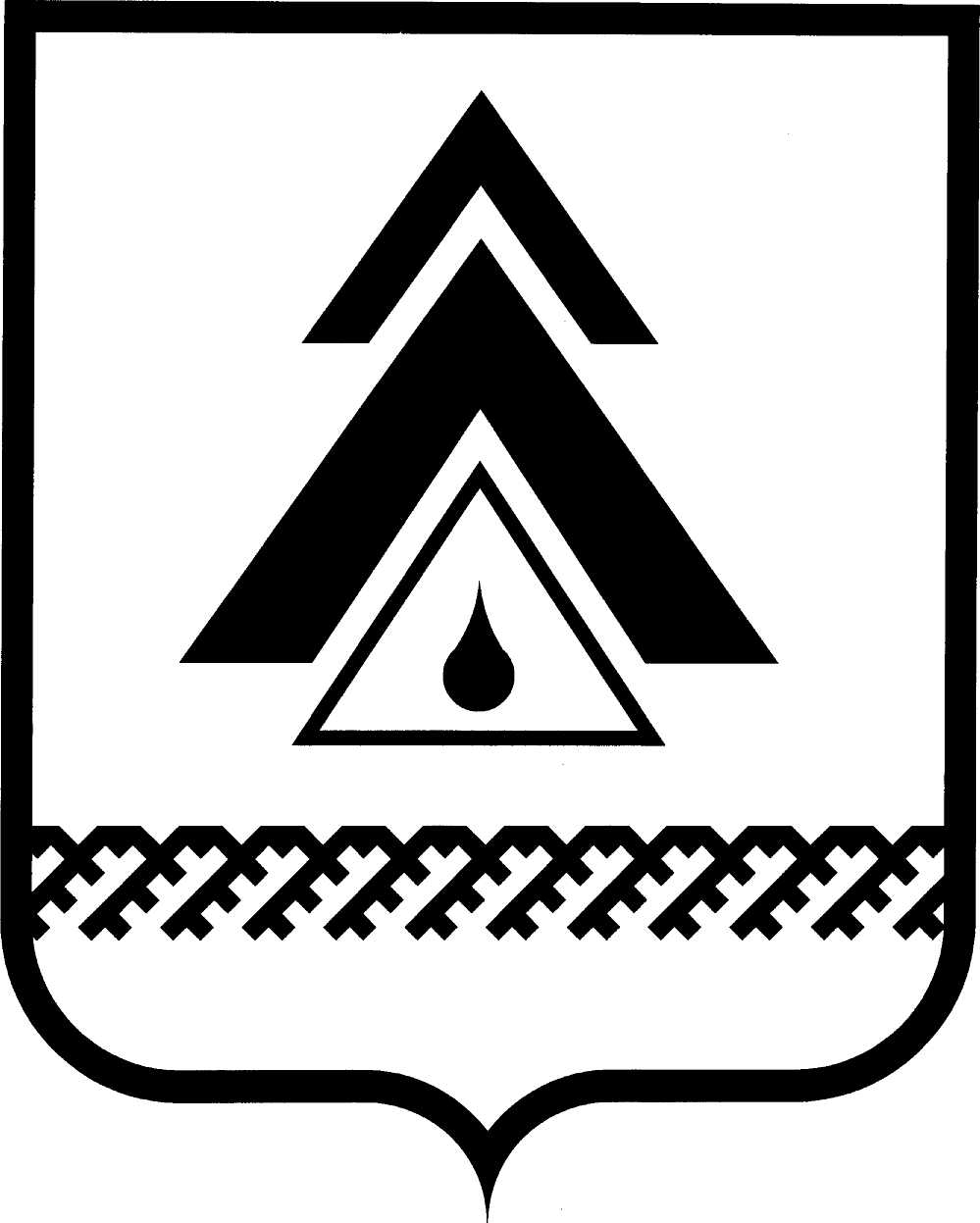 администрация Нижневартовского районаХанты-Мансийского автономного округа – ЮгрыПОСТАНОВЛЕНИЕО внесении изменений в приложение 1 к  постановлению администрации района от 31.03.2011 № 490 «Об утверждении Положения о порядке комплектования и приема детей          в муниципальные образовательные учреждения района, реализующие основную общеобразовательную программу дошкольного образования»В связи с приведением муниципальных нормативных правовых актов       в соответствие с действующим законодательством:1. Внести изменения в приложение 1 к постановлению администрации района от 31.03.2011 № 490 «Об утверждении Положения о порядке комплектования и приема детей в муниципальные образовательные учреждения района, реализующие основную общеобразовательную программу дошкольного образования»:1.1. Абзац 2 пункта 1.1. изложить в новой редакции:«Положение разработано в соответствии с Законами Российской Федерации от 10.07.92 № 3266-1 «Об образовании», от 15.05.91 № 1244-1 «О социальной защите граждан, подвергшихся воздействию радиации вследствие катастрофы на Чернобыльской АЭС», от 26.06.92 № 3132-1 «О статусе судей в Российской Федерации», Федеральными законами от 17.01.92 № 2202-1 «О прокуратуре Российской Федерации», от 27.05.98 № 76-ФЗ «О статусе военнослужащих», от 24.07.98 № 124-ФЗ «Об основных гарантиях прав ребенка в Российской Федерации», от 06.10.2003 № 131-ФЗ  «Об общих принципах организации местного самоуправления в Российской Федерации», от 07.02.2011 № 3-ФЗ     «О полиции», Указами Президента Российской Федерации от 05.05.92 № 431 «О мерах по социальной поддержке многодетных семей», от 02.10.92 № 1157 «О дополнительных мерах государственной поддержки инвалидов»,                  от 05.06.2003 № 613 «О правоохранительной службе в органах по контролю     за оборотом наркотических средств и психотропных веществ», от 30.10.2009    № 1225 «О дополнительных гарантиях и компенсациях работникам органов прокуратуры Российской Федерации, осуществляющим служебную деятельность на территории Северо-Кавказского региона Российской Федерации,          и членам их семей», постановлениями Правительства Российской Федерации      от 19.09.97 № 1204 «Об утверждении Типового положения об образовательном учреждении для детей дошкольного и младшего школьного возраста»,              от 25.08.99 № 936 «О дополнительных мерах по социальной защите членов семей военнослужащих и сотрудников органов внутренних дел, Государственной противопожарной службы, уголовно-исполнительной системы, непосредственно участвовавших в борьбе с терроризмом на территории Республики Дагестан и погибших (пропавших без вести), умерших, ставших инвалидами в связи         с выполнением служебных обязанностей», от 12.08.2008 № 587 «О дополнительных мерах по усилению социальной защиты военнослужащих и сотрудников федеральных органов исполнительной власти, участвующих в выполнении задач по обеспечению безопасности и защите граждан Российской Федерации, проживающих на территориях Южной Осетии и Абхазии», приказами Министра обороны Российской Федерации от 13.01.2010 № 10 «О предоставлении дополнительных гарантий и компенсаций военнослужащим и лицам гражданского персонала Вооруженных Сил Российской Федерации, участвующим в контртеррористических операциях и обеспечивающим правопорядок и общественную безопасность на территории Северо-Кавказского региона Российской Федерации», Министерства образования и науки Российской Федерации                от 27.10.2011 № 2562 «Об утверждении Типового положения о дошкольном образовательном учреждении», Законом Ханты-Мансийского автономного округа – Югры от 07.07.2004 № 45-оз «О поддержке семьи, материнства, отцовства      и детства в Ханты-Мансийском автономном округе – Югре», иными нормативными правовыми актами, регулирующими данный вид правоотношений».1.2. Пункт 2.7. дополнить новым абзацем 5 следующего содержания:«сотрудникам органов по контролю за оборотом наркотических средств   и психотропных веществ;».1.3. Абзацы 5–20 пункта 2.7. считать абзацами 6–21 соответственно.2. Пресс-службе администрации района (А.Н. Королёва) опубликовать постановление в районной газете «Новости Приобья».3. Отделу по информатизации и сетевым ресурсам администрации района (Д.С. Мороз) разместить постановление на официальном веб-сайте администрации района.4. Контроль за выполнением постановления возложить на заместителя главы администрации района по социальным вопросам О.В. Липунову.Глава администрации района                                                            Б.А. Саломатинот 25.10.2012г. Нижневартовск№ 2017          